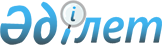 Об утвеpждении Положения о Госудаpственном комитете Казахской ССР по статистике и анализу, областном (Алма-Атинском гоpодском) упpавлении по статистике и анализу
					
			Утративший силу
			
			
		
					Постановление Кабинета Министpов Казахской ССР от 5 ноябpя 1991 года N 668. Утратило силу - постановлением Правительства РК от 18 января 1996 г. N 68. ~P960068



          В связи с преобразованием Государственного комитета Казахской ССР
по статистике в Государственный комитет Казахской ССР по статистике и
анализу, областных и Алма-Атинского городского управлений статистики 
в областные и Алма-Атинское городское управления по статистике и анализу
Кабинет Министров Казахской ССР постановляет:




          1. Утвердить прилагаемое Положение о Государственном комитете
Казахской ССР по статистике и анализу (Госкомстате Казахской ССР) и
областном (Алма-Атинском городском) управлении по статистике и анализу.




          2. Облисполкомам, Алма-Атинскому и Ленинскому горисполкомам
оказывать помощь районным и городским отделам статистики и анализу
для нормальной их деятельности.




          3. Признать утратившим силу постановление Совета Министров
Казахской ССР от 28 апреля 1988 г. N 163 "Об утверждении Положения о
Государственном комитете Казахской ССР по статистике, областном
(Алма-Атинском городском) управлении статистики, районным
(городском) отделе статистики" (СП КазССР, 1988 г., N 14, ст.681).





    Премьер-Министр
    Казахской ССР

                                              Утверждено



                                   постановлением Кабинета Министров
                                             Казахской ССР
                                       от 5 ноября 1991 г. N 668














                                                          П О Л О Ж Е Н И Е




                      о Государственном комитете Казахской ССР по статистике




                    и анализу, областном (Алма-Атинском городском) управлении




                                                    по статистике и анализу








                          Государственный комитет Казахской ССР по статистике




                                      и анализу (Госкомстат Казахской ССР)








          1. Госкомстат Казахской ССР является органом государственного 
управления по организации и руководству делом статистики, первичного
учета и отчетности во всех отраслях народного хозяйства и на всей 
территории республики.




          Госкомстат Казахской ССР несет ответственность за создание и
надежное функционирование единой статистической информационной
системы на республиканском, региональном и отраслевом уровнях на
основе единой по стране и с учетом мирового опыта научной
методологии, за использование этой системы для анализа происходящих
в республике экономических и социальных процессов, за обеспечение в
установленном порядке объективными и достоверными данными органов
власти и управления Казахской ССР.




          2. В своей деятельности Госкомстат Казахской ССР руководствуется 
Конституцией и законодательством Казахской ССР, действующим на
территории Казахской ССР законодательством СССР и настоящим Положением.
Госкомстат Казахской ССР свою деятельность по сбору и распространению
статистической информации осуществляет независимо от политических
и общественных организаций, руководствуясь принципами объективного
и всестороннего изучения социально-экономических процессов, происходящих 
в республике.




          3. Госкомстат Казахской ССР и подведомственные ему Главный 
вычислительный центр (ГВЦ), Республиканский информационно-издательский
центр (Казинформцентр), областные и Алма-Атинское городское управления
по статистике и анализу, а также подчиненные Комитету другие предприятия,
учреждения и организации составляют единую систему.




          4. Основными задачами Госкомстата Казахской ССР являются:




          всестороннее изучение и систематический экономико-статистический 
анализ происходящих в республике экономических и социальных процессов;
прогнозирование тенденций развития народного хозяйства; сбор, обработка,
использование, хранение и ведение соответствующих банков данных и
динамических рядов по научно обоснованной системе показателей и 
статистической информации, необходимой для осуществления государственного
руководства экономическим и социальным развитием республики;




          информационное обеспечение деятельности Верховного Совета Казахской
ССР, Президента Казахской ССР и Кабинета Министров Казахской ССР, для
чего подготавливает доклады о социально-экономическом развитии республики,
экспресс-информации, экономические обзоры и другие статистические и 
аналитические материалы; представление в установленном порядке другим 
органам государственного и хозяйственного управления народным хозяйством
республики необходимой им статистической и аналитической информации
по согласованным перечням и программам;




          систематическое информирование общественности о происходящих в
Казахской ССР социально-экономических процессах и явлениях,
распространение статистической информации, обмен и международное
статистическое сотрудничество;




          разработка совместно с Госкомстатом СССР, министерствами и
ведомствами Казахской ССР, научными учреждениями научно обоснованной
статистической методологии;




          повышение качества и оперативности статистической информации на базе
единой ее научной методологии и внедрения прогрессивных информационных
технологий и систем, основанных на широком применении современных
средств связи, вычислительной и организационной техники;




          организация региональной статистики в соответствии с особенностями
и потребностями в информации органов власти и управления республики,
ее областей, городов и районов.




          5. Госкомстат Казахской ССР в соответствии с возложенными на него
основными задачами:




          выполняет на договорной основе с Госкомстатом СССР общесоюзные
статистические работы, а также в соответствии с ежегодно утверждаемым
Кабинетом Министров Казахской ССР Регламентом статистических работ -
республиканские статистические работы;




          организует, разрабатывает и внедряет единую систему
статистической информации, содержащую данные республиканских,
региональных и ведомственных (отраслевых) статистических наблюдений;




          регулярно публикует материалы по методологии исчисления
статистических данных, рассматривает их альтернативные варианты;




          принимает меры по совершенствованию отчетности, обеспечению
достоверности отчетных данных в народном хозяйстве республики,
широкому применению для получения необходимой статистической
информации выборочных методов наблюдений в различных формах,
единовременных учетов и обследований, а также всемерному развитию
балансовых методов в статистике;




          разрабатывает совместно с заинтересованными министерствами и
ведомствами республики, а также органами управления на местах и
общественными организациями и вносит проекты законодательных и
нормативных актов Казахской ССР по вопросам учета и статистики, об
организации и проведении государственных статистических наблюдений в
республике;




          разрабатывает и утверждает порядок, программу и инструментарий
проводимых по решениям Правительства Казахской ССР и по инициативе 
Комитета статистических наблюдений, а также формы государственной 
статистической отчетности;
<*>
 




          подготавливает совместно с Госэкономкомитетом Казахской ССР и
представляет руководящим и экономическим органам ежегодный доклад об
экономическом положении республики, с заинтересованными министерствами
и ведомствами - периодические обзоры и доклады по отдельным актуальным 
и крупным экономическим и социальным вопросам развития республики,
а также ежемесячные аналитические доклады и другие материалы по итогам
социально-экономического развития Казахской ССР;




          ведет динамические ряды оптовых и закупочных цен на продукцию,
розничных цен на товары и тарифов на услуги населению, разрабатывает
индексы их изменений; изучает и обобщает на базе данных
статистических, финансовых и банковских органов происходящие
инфляционные процессы; определяет и анализирует уровень жизни
населения; ведет статистику семейных бюджетов и проводит другие
работы по статистическому исследованию социально-демографических
процессов в республике;




          ведет текущий учет, анализ и прогнозирование народонаселения в
республике, организует и проводит периодические переписи населения;
осуществляет совместно с соответствующими министерствами (ведомствами),
научными учреждениями и профсоюзными органами статистическое изучение
общественного мнения по социальным вопросам и разработку на этой основе
обобщенных показателей, характеризующих социально-экономические условия
и образ жизни населения республики и отдельных ее регионов;




          принимает решения о проведении ведомственных и самодеятельных 
статистических наблюдений в республике и осуществляет их регистрацию; 
утверждает формы отраслевой статистической отчетности для министерств
и ведомств республики, порядок и программу проведения ими ведомственных
статистических наблюдений;




          осуществляет общегосударственное руководство вопросами первичного
учета в народном хозяйстве республики, для чего подготавливает и дает
рекомендации по организации и совершенствованию первичного учета и
отчетности на предприятиях, в организациях и учреждениях всех отраслей
народного хозяйства республики; проверяет состояние учета и отчетности
на предприятиях, в организациях и учреждениях, а также на всех уровнях
их хозяйственного управления; координирует работу финансовых, банковских 
и других экономических органов республики по проведению периодических
выборочных проверок состояния учета и отчетности, достоверности отчетных 
данных, предупреждению и пресечению фактов приписок и очковтирательства;




          организует в подведомственных учебных заведениях подготовку и
повышение квалификации работников учета и статистики для различных
отраслей народного хозяйства республики и системы Госкомстата Казахской
ССР;




          проводит семинары и совещания с работниками министерств (ведомств),
предприятий, организаций и учреждений по вопросам учета и статистики;




          обеспечивает публикацию в печати, распространение по радио и
телевидению статистических данных и обзоров о развитии народного
хозяйства и об изменениях в социально-экономической жизни
республики;




          издает и распространяет в установленном порядке статистические
сборники, бюллетени, обзоры, пресс-выпуски и иные статистические
материалы;




          проводит по мере необходимости пресс-конференции и другие
мероприятия, связанные с информационно-пропагандистской
деятельностью статистических органов;




          обеспечивает на коммерческой основе научные и учебные учреждения
статистической и аналитической информацией, необходимой им для проведения
научных исследований и подготовки кадров;




          принимает участие в разработке методологии и в работе по
осуществлению перехода народного хозяйства республики на систему
национальных счетов, использованию других международных стандартов;




          оказывает платные информационно-аналитические и вычислительные
услуги юридическим и физическим лицам на коммерческой основе в
соответствии с хозяйственными договорами, соглашениями и разовыми
запросами;




          создает государственные и республиканские регистры и банки
данных с учетом потребностей органов управления республики, ее
областей (города Алма-Аты); взаимодействует в создании
территориальных межотраслевых и отраслевых банков данных и
информационно-вычислительных систем в Казахской ССР;




          внедряет единую и прогрессивную технологию сбора, обработки,
передачи и хранения статистической информации, основанную на широком
применении экономико-математических методов, современных средств
связи, вычислительной и организационной техники, проводит работу по
упорядочению информационных потоков в народном хозяйстве республики;
обеспечивает взаимодействие отраслевых функциональных и региональных
автоматизированных систем управления с автоматизированной системой
государственной статистики - Единой статистической информационной
системой (ЕСИС) Казахстана;




          обеспечивает хранение и защиту статистической информации,
соблюдение государственной и коммерческой тайны, охрану законных
интересов юридических и физических лиц. Госкомстату Казахской ССР и
его органам предоставляется исключительное право на издание и
распространение этой статистической информации на коммерческой
основе как на внутреннем, так и на внешнем рынках;




          осуществляет в установленном порядке взаимовыгодное
сотрудничество с органами государственной статистики других
суверенных республик, статистическими органами зарубежных стран,
международными статистическими и экономическими организациями с
целью изучения и практического использования новейших достижений в
области первичного учета и статистики и передового опыта в работе.




          Сноска. Абзац седьмой пункта 5 изменен постановлением от 14 сентября




                          1993 г. N 872.




          6. Госкомстат Казахской ССР при выполнении возложенных на него 
задач и функций обязан обеспечить:




          объективность статистической информации, ее адекватность отражаемым
социально-экономическим процессам и явлениям;




          доступность сводной статистической информации для широкой
общественности;




          соблюдение установленной государственной и коммерческой тайны,
а также конфиденциальности первичной статистической информации;




          доведение до отчитывающихся юридических и физических лиц бланков,
инструкций и другой статистической документации.




          7. Госкомстату Казахской ССР предоставляется право:




          получать в установленном порядке государственную отчетность (в
том числе составляющую коммерческую тайну), а также необходимые
данные и материалы по всем учетно-статистическим работам в любой
стадии их разработки и пояснения к представляемой отчетности
бесплатно от министерств, государственных комитетов и ведомств
республики, финансовых, банковских, таможенных и иных ведомств и
служб, исполнительных комитетов Советов народных депутатов,
предприятий, организаций, учреждений, независимо от их ведомственной
подчиненности и форм собственности, ассоциаций, союзов, концернов и
других юридических лиц, находящихся на территории Казахской ССР, и
от граждан, осуществляющих предпринимательскую деятельность;




          получать в установленном порядке от министерств и ведомств, других
учреждений и организаций республики данные ведомственных статистических
наблюдений, а также другие отраслевые статистические данные, имеющиеся
в их распоряжении;




          проводить государственные статистические наблюдения
социально-демографического положения, хозяйственной деятельности,
формирования и расхода бюджета частных лиц и семей;




          вносить в установленном порядке предложения о приостановлении
или отмене действия на территории республики нормативных актов и
методических положений министерств (ведомств) и местных органов
управления по вопросам учета и статистики, в случаях когда эти
документы противоречат законодательству Казахской ССР;




          проводить при необходимости проверки полноты и достоверности данных
государственных статистических наблюдений, осуществлять выборочный контроль
за состоянием работы по организации первичного учета и отчетности на 
предприятиях, в учреждениях и организациях, расположенных на территории
республики. Должностные лица Госкомстата Казахской ССР и подведомственных
ему организаций имеют право посещать в установленном порядке любые
объекты во всех отраслях народного хозяйства республики;




          получать от руководителей и других должностных лиц министерств и
ведомств Казахской ССР, предприятий, учреждений и организаций, независимо
от форм собственности и их ведомственной подчиненности, письменные
объяснения и другие материалы по поводу вскрытых при проверках нарушений
по вопросам учета и отчетности; вносит исправления в ранее представленную
ими государственную отчетность в случае выявления приписок и других
искажений отчетных данных с последующим сообщением соответствующим 
юридическим и физическим лицам для их обязательного отражения в первичном
и бухгалтерском учете, в других взаимосвязанных экономических и 
финансовых показателях;




          осуществлять контроль за соблюдением министерствами и
ведомствами республики, а также предприятиями, учреждениями и
организациями, независимо от форм собственности и их ведомственной
подчиненности, законодательства Казахской ССР по вопросам
статистики, первичного учета и отчетности; заслушивать министерства
и ведомства, другие государственные и кооперативные организации и
учреждения республики по вопросам статистики, учета и отчетности,
обеспечения достоверности данных государственной отчетности;
применять в установленном порядке экономические санкции к
юридическим и физическим лицам, не представившим данные для
проведения государственных статистических наблюдений, либо
представившим их с опозданием или искажениями;




          выполнять заказы юридических лиц Казахской ССР, других суверенных
республик и зарубежных государств по проведению статистических наблюдений,
выполнению в установленном порядке информационно-аналитических услуг
и других коммерческих работ в соответствии с хозяйственными договорами
(соглашениями); создавать совместные предприятия в области статистики
и информатики;




          выполнять информационно-аналитические, вычислительные и другие
работы по договорам с органами управления, научными, производственными
и иными организациями за счет их средств;




          создавать при необходимости для решения наиболее важных проблем по
вопросам учета и статистики и разработки соответствующих предложений
по ним временные рабочие и экспертные группы с участием ученых и
уполномоченных представителей министерств и ведомств, других организаций
и учреждений Казахской ССР и исполнительных органов власти на местах;




          привлекать к работе в Комитете высококвалифицированных специалистов
и ученых на договорных началах;




          проводить совещания, семинары, конференции и международные 
симпозиумы по вопросам, входящим в компетенцию Госкомстата республики;




          отказывать от регистрации ведомственных и самодеятельных
статистических наблюдений в случае, если их цель и содержание не
соответствуют функциям организатора наблюдений, или их содержание
дублирует действующие (ранее проведенные) государственные
статистические наблюдения и по другим обоснованным причинам;




          в пределах своей компетенции давать министерствам и ведомствам
республики, предприятиям, объединениям, учреждениям и организациям,
находящимся на территории Казахской ССР, и независимо от форм
собственности и их ведомственной подчиненности, обязательные для
исполнения предписания об устранении нарушений отчетной дисциплины и
в организации первичного учета;




          издавать по вопросам статистики, учета и отчетности постановления,
инструкции и указания, обязательные для исполнения всеми министерствами 
и ведомствами республики, исполнительными комитетами местных Советов
народных депутатов, предприятиями, объединениями, учреждениями и
организациями, независимо от форм собственности и их ведомственной
подчиненности, а также гражданами, осуществляющими предпринимательскую
деятельность;




          по договоренности приглашать финансовые, банковские и другие
экономические органы, министерства (ведомства) республики к участию
в совместных проверках достоверности отчетных данных, состояния
учета и отчетности на всех уровнях хозяйственного управления,
крупных предприятий и организаций республики.




          8. Госкомстат Казахской ССР непосредственно руководит работой 
областных и Алма-Атинского городского управлений по статистике и анализу,
других подведомственных ему предприятий, учреждений и организаций;
решает вопросы создания, реорганизации, ликвидации и передачи предприятий,
учреждений и организаций, входящих в систему Комитета, в установленном 
порядке, а также утверждает положения о них, их уставы.




          9. Госкомстат Казахской ССР возглавляет Председатель, назначаемый
в соответствии с Конституцией (Основным Законом) Казахской ССР Президентом
Казахской ССР с последующим утверждением Верховным Советом Казахской ССР.




          10. Председатель Госкомстата Казахской ССР:




          руководит деятельностью Комитета и находящихся в его ведении    
предприятий, учреждений и организаций;




          несет ответственность за выполнение возложенных на Комитет
задач и осуществление им своих функций; распределяет обязанности
между заместителями Председателя, устанавливает степень
ответственности их и руководителей структурных подразеделений
Комитета;




          утверждает в пределах установленной численности и фонда оплаты труда 
структуру и штатное расписание центрального аппарата Комитета;




          назначает на должность и освобождает от должности работников
центрального аппарата Комитета, руководителей предприятий, учреждений
и организаций, входящих в систему Комитета; заключает контракты с 
руководителями предприятий и организаций, непосредственно подчиненных
Госкомстату Казахской ССР;




          издает в пределах компетенции Комитета на основании и во
исполнение действующих законов, Указов, постановлений и распоряжений
Президента Казахской ССР и решений Кабинета Министров Казахской ССР
приказы и инструкции и дает указания, обязательные для исполнения
всеми подведомственными организациями и учреждениями.




          11. Председатель Госкомстата Казахской ССР в необходимых случаях
вместе с другими министрами, председателями государственных комитетов
и руководителями ведомств Казахской ССР издает совместные приказы
и инструкции.




          12. Коллегия Госкомстата Казахской ССР рассматривает важнейшие
вопросы организации выполнения стоящих перед органами
государственной статистики республики задач, деятельности своих
структурных подразделений и подведомственных предприятий, учреждений
и организаций, местных статистических органов.




          Решения коллегии проводятся в жизнь постановлениями Комитета и
приказами Председателя Госкомстата Казахской ССР.




          В случае неустраненных разногласий между Председателем Госкомстата
Казахской ССР и коллегией Комитета Председатель проводит в жизнь свое
решение, докладывая о возникших разногласиях Кабинету Министров
Казахской ССР, а члены коллегии, в свою очередь, могут сообщить свое
мнение в Кабинет Министров республики.




          13. Для рассмотрения основных направлений совершенствования
методологии и организационных вопросов государственной статистики,
осуществления согласованных и совместных действий по налаживанию
учета и отчетности в народном хозяйстве республики при Госкомстате
Казахской ССР создается Межведомственный научно-методологический
совет из высококвалифицированных специалистов, ученых, а также
представителей органов управления на местах и местных статистических
органов. Председателем совета является Председатель Госкомстата
Казахской ССР.




          Состав Межведомственного научно-методологического совета и
положение о нем утверждаются Кабинетом Министров Казахской ССР.




          Организация деятельности Межведомственного совета возлагается на
Госкомстат Казахской ССР.




          14. Центральный аппарата Госкомстата Казахской ССР содержится за
счет республиканского бюджета.




          Средства Госкомстата Казахской ССР формируются за счет средств
союзного бюджета, выделяемых Госкомстатом СССР для выполнения плана
общесоюзных статистических работ, и за счет средств республиканского
бюджета, выделяемых Кабинетом Министров Казахской ССР для выполнения
Регламента республиканских статистических работ и для содержания
центрального аппарата Комитета, а также за счет доходов от
коммерческой деятельности, включая выполнение дополнительных
информационно-аналитических, статистических, вычислительных и других
работ, осуществляемых по заказам государственных органов и других
пользователей, финансируемых за счет средств соответствующих
заказчиков.




          Валютный фонд Госкомстата Казахской ССР, образуемый в соответствии
с действующим законодательством в результате коммерческой деятельности,
используется Комитетом на материально-техническое и социальное развитие
системы, а также на осуществление международного сотрудничества в
области учета и статистики.




          15. Госкомстат Казахской ССР является юридическим лицом, имеет
расчетный счет, обособленное имущество, печать с изображением 
государственного герба Казахской ССР и со своим наименованием на
казахском и русском языках.








                                      Областное (Алма-Атинское городское)




                                      управление по статистике и анализу








          16. Областное (Алма-Атинское городское) управление по
статистике и анализу
<*>
 является органом управления, осуществляющим
руководство делом государственной статистики, первичного учета и
отчетности во всех отраслях народного хозяйства области (г.Алма-Аты)
и на всей территории области (города). На него возлагается
ответственность за создание и функционирование единой статистической
информационной системы на территории области (города) на основе
единой по стране и республике научной методологии, использование ее
для анализа происходящих в области (городе) экономических и
социальных процессов и на этой основе своевременное обеспечение
органов государственной власти и управления на местах и широкой
общественности необходимой статистической и аналитической
информацией.




          Сноска. В дальнейшем по тексту - "управление по статистике и анализу".




          17. Управление по статистике и анализу находится в непосредственном 
подчинении Госкомстата Казахской ССР, имеет в своем составе районные
и городские отделы статистики.




          18. Управление по статистике и анализу в своей деятельности 
руководствуется законодательством СССР и Казахской ССР, Указами,
постановлениями и распоряжениями Президента Казахской ССР и решениями 
Кабинета Министров Казахской ССР, постановлениями и приказами Госкомстата
Казахской ССР и настоящим Положением.




          19. Основными задачами управления по статистике и анализу являются:




          постоянное изучение и систематический анализ происходящих в области
(городе) экономических и социальных процессов;




          обеспечение оперативности, объективности, достоверности и целостности
данных государственной статистики;




          осуществление руководства и контроля за постановкой и ведением 
первичного учета, являющегося основой государственной статистики, во
всех отраслях народного хозяйства и на территории области (города);




          исчисление валового продукта, национального дохода и других 
макроэкономических показателей развития народного хозяйства области
(города), широкое внедрение балансовых методов в статистике;




          наблюдение за динамикой оптовых и закупочных цен на продукцию, 
розничных цен на потребительские товары и тарифов на услуги населению,
разработка индексов их изменения, изучение и определение влияния динамики
цен на уровень жизни населения области (города);




          постоянная регистрация, вычисление и анализ изменений уровня жизни
населения (по его доходам и расходам); ведение статистики семейных бюджетов
и проведение других работ по статистическому исследованию
социально-демографических процессов в области (городе);




          ведение текущего учета, анализ и прогнозирование народонаселения
области (города), организация и проведение периодических переписей 
населения; организация самостоятельно и совместно с другими экономическими
и другими организациями статистического изучения общественного мнения
по социальным вопросам и разработка на этой основе обобщенных показателей,
характеризующих социально-экономические условия и образ жизни населения
области (города);




          повышение оперативности и надежности статистической информации на базе
единой научной методологии и прогрессивной технологии, основанной на
широком применении современной вычислительной и организационной техники;




          выполнение на основе прямых хозяйственных договоров других 
информационно-вычислительных и аналитических работ для объединений,
предприятий, учреждений и организаций, а также для местных Советов 
народных депутатов;




          систематическое информирование широкой общественности о происходящих
в области (городе) социально-экономических процессах и явлениях.




          20. Управление по статистике и анализу в соответствии с возложенными
на енго основными задачами:




          организует сбор, обработку, использование, хранение и представление
по согласованным с пользователями перечням и программам объективной
и научно обоснованной статистической информации, необходимой для
осуществления государственного и хозяйственного руководства
экономическим и социальным развитием области (города);




          систематически изучает и анализирует процессы социально-экономического
развития региона на основе научно-технического прогресса, перестройки
структурной, инвестиционной и социальной политики, совершенствования 
системы управления и методов хозяйствования, а также результативность
проводимых мероприятий по стабилизации и развитию народного хозяйства
области (города);




          организует статистическое наблюдение за ходом выполнения
государственных и региональных программ экономического и социального
развития области (города); осуществляет совместно с экономическими
органами области (города) составление обзоров и докладов по наиболее
актуальным экономическим и социальным вопросам, прогнозирование
тенденций развития народного хозяйства области (города);




          подготавливает с участием заинтересованных областных (городских)
организаций и представляет местным руководящим органам ежегодный доклад
об экономическом положении области (города);




          обеспечивает местные руководящие, экономические и другие
заинтересованные органы статистической информацией, необходимой для
руководства народным хозяйством, разработки и осуществления контроля
за выполнением государственных программ экономического и социального
развития области (города) согласно их заявок, в пределах действующей
государственной отчетности и с соблюдением принципов хозрасчетных
взаимоотношений. Сбор дополнительной отчетности, в том числе и
дополнительных показателей к действующей отчетности, производится
управлениемп по статистике и анализу по согласованию с Госкомстатом
Казахской ССР;




          проводит на территории области (города) всесоюзные переписи
населения и другие переписи, единовременные учеты, выборочные и
демографические исследования; ведет статистику семейных бюджетов,
организует другие статистические исследования
социально-демографических процессов и изучение общественного мнения
по социально-экономическим вопросам;




          осуществляет руководство вопросами первичного учета и отчетности в
народном хозяйстве области (города), для чего периодически проверяет
состояние этих работ на предприятиях, в организациях и учреждениях,
а также на всех уровнях их хозяйственного управления, проводит семинары и
совещания с работниками областных (городских) организаций (ведомств),
объединений, предприятий, учреждений по вопросам учета и статистики;
координирует работу финансовых, банковских и других экономических органов
области (города) по проведению периодических выборочных проверок состояния
учета и отчетности, достоверности отчетных данных, по предупреждению и
пресечению фактов приписок и очковтирательства;




          обеспечивает научно обоснованную организацию и ведение
региональной статистики для потребностей руководства народным
хозяйством на районном, городском и областном уровнях, внедрение
прогрессивной технологии сбора и обработки статистической
информации, основанной на широком применении современной
вычислительной и организационной техники и средств связи, а также
взаимодействие региональных автоматизированных систем управления с
единой статистической информационной системой Казахстана; создает и
обеспечивает функционирование автоматизированных банков данных
исходя из потребностей органов власти и управления области (города);




          организует информационно-пропагандистскую деятельность для
общественности, для чего публикует в печати и передает через другие
средства массововой информации соответствующие статистические материалы, 
издает статистические сборники, бюллетени и пресс-выпуски, обеспечивает
на договорной основе научные и учебные учреждения необходимой им
статистической информацией, проводит пресс-конференции и иные 
мероприятия по этому вопросу;




          оказывает платные информационно-вычислительные и аналитические услуги
юридическим и физическим лицам в соответствии с хозяйственными договорами,
соглашениями и разовыми их запросами;




          обеспечивает хранение и защиту статистической информации, соблюдение
государственной и коммерческой тайны, охрану законных интересов
юридических и физических лиц;




          осуществляет деловые контакты с органами государственной статистики
других суверенных республик и в установленном порядке статистическими
органами зарубежных стран с целью изучения и практического использования
новейших достижений в области первичного учета и статистики, передового
опыта в работе.




          21. Управлению по статистике и анализу предоставляется право:




          получать в установленном порядке от всех объединений,
предприятий, предприятий, организаций и учреждений, независимо от
форм собственности и их ведомственной подчиненности, и других
юридических и физических лиц, находящихся на территории области
(города), а также от таких структурных единиц юридических лиц,
головные организации (предприятия) которых расположены за пределами
территории области (города), статистические и бухгалтерские отчеты и
балансы, а также другие данные государственных и ведомственных
статистических наблюдений (в любой стадии их разработки) и пояснения
к ним, бесплатно, в установленных объемах и сроках;




          проводить государственные статистические наблюдения 
социально-демографического положения, хозяйственной деятельности,
формирования расхода бюджетов частных лиц и семей;




          вносить в установленном порядке предложения о приостановлении
или отмене нормативных актов областных (городских) организаций (ведомств)
по вопросам учета и отчетности, если такие документы не соответствуют
действующему в Казахской ССР законодательству;




          проводить при необходимости проверки полноты и достоверности
данных государственных статистических наблюдений, а также контроль
за состоянием работы по организации первичного учета и отчетности в
объединениях, на предприятиях, в учреждениях и организациях,
расположенных на территории области (города), и вносить в ранее
полученную отчетность соответствующие исправления. Должностные лица
управления по статистике и анализу имеют право посещать в
установленном порядке проверяемые объекты во всех отраслях народного
хозяйства области (города);




          Осуществлять контроль за выполнением областными (городскими)
организациями и ведомствами, а также объединениями, предприятиями,
учреждениями и организациями, независимо от форм собственности и их
ведомственной подчиненности, решений Президента Казахской ССР и
Правительства Казахской ССР по вопросам статистики, первичного учета
и отчетности; заслушивать на заседаниях коллегии управления по
статистике и анализу отчеты областных (городских) организаций и
ведомств, других государственных и кооперативных организаций и
учреждений по вопросам статистики, учета и отчетности, обеспечения
достоверности данных государственной отчетности и давать им
обязательные для исполнения указания по устранению выявленных
недостатков в этой работе;




          требовать от руководителей и других должностных лиц областных 
(городских) организаций и ведомств, объединений, предприятий, учреждений,
независимо от форм собственности и их ведомственной подчиненности, 
письменные объяснения и другие материалы по поводу вскрытых при 
проверках нарушений;




          выполнять в установленном порядке заказы юридических и физических
лиц Казахской ССР и других суверенных республик по проведению
статистических наблюдений, осуществлению информационно-аналитических и
других хозрасчетных и коммерческих работ на основе взаимных договоров;




          заключать в порядке, предусмотренном законодательством Казахской ССР,
договоры о сотрудничестве со статистическими и научными учреждениями
других суверенных республик и зарубежных государств; создавать совместные
предприятия в области статистики и информатики;




          создавать при необходимости для решения наиболее важных проблем
по вопросам учета и статистики и разработки соответствующих предложений
по ним временные рабочие и экспертные группы с привлечением ученых и
уполномоченных представителей областных (городских) организаций (ведомств),
других организаций и учреждений области (города);




          привлекать к работе в управлении по статистике и анализу 
высококвалифицированных специалистов и ученых на договорных началах;




          проводить совещания, семинары, и конференции по вопросам, входящим
в компетенцию управления по статистике и анализу;




          отказывать по своему усмотрению, а в необходимых случаях - по 
согласованию с Госкомстатом Казахской ССР, от регистрации ведомственных
и самодеятельных статистических наблюдений в случае, если их цель и 
содержание не соответствует функциям организатора наблюдений, или
их содержание дублируют действующие (ранее проведенные) государственные
статистические наблюдения и по другим обоснованным причинам;




          давать областным (городским) организациям и ведомствам, объединениям,
предприятиям, учреждениям и другим организациям, находящимся на
территории области (города), и независимо от форм собственности от
форм собственности и их ведомственной подчиненности, обязательные для
исполнения предписания об устранении нарушений отчетной дисциплины и в 
организации первичного учета;




          издавать по вопросам статистики, учета и отчетности и в пределах
своей компетенции постановления, а также инструкции и указания по ним, 
обязательные для исполнения всеми областными (городскими) организациями
и ведомствами, объединениями, предприятиями, учреждениями и другими
организациями, независимо от форм собственности и их ведомственной
подчиненности; в необходимых случаях управление по статистике и анализу
издает постановления и приказы по вопросам статистики, учета и отчетности
совместно с другими областными (городскими) организациями и ведомствами;




          вносить по своему усмотрению, руководствуясь при этом действующим
законодательством и другими нормативными актами Казахской ССР,
исправления в представленную в статистические органы государственную
отчетность в случаях выявления приписок и других искажений отчетных 
данных с последующим сообщением об этом соответствующим объединениям,
предприятиям, учреждениям и организациям для их обязательного отражения
в первичном и бухгалтерском учете, в других взаимосвязанных экономических
и финансовых;




          по договоренности приглашать финансовые, банковские и другие
экономические и хозяйственные органы области (города) к участию в
совместных проверках достоверности отчетных данных, состояния учета
и отчетности на всех уровнях хозяйственного управления, крупных
предприятиях и организациях области (города).




          22. Управление по статистике и анализу возглавляет начальник,
который назначается на должность коллегией Госкомстата Казахской ССР.
Начальник управления по статистике и анализу имеет заместителей, которые 
назначаются на должность коллегией Госкомстата Казахской ССР.




          23. Начальник управления по статистике и анализу:




          руководит деятельностью управления по статистике и анализу и 
находящихся в его ведении предприятий, учреждений и организаций;




          несет персональную ответственность за выполнение возложенных на
управление по статистике и анализу задач и осуществлению им своих функций,
распределяет обязанности между заместителями начальника, устанавливает
степень ответственности их и руководителей структурных подразделений 
управления по статистике и анализу;




          утверждает структуру и штатное расписание подразделений управления
по статистике и анализу, находящихся на хозяйственном расчете;




          в установленном порядке назначает на должность и освобождает от
должности работников всех подразделений управления по статистике и
анализу;




            издает постановления и приказы по всем вопросам деятельности 
управления по статистике и анализу.




            24. В управлении по статистике и анализу образуется коллегия в
составе начальника управления по статистике и анализу (председатель
коллегии) и заместителей начальника по должности, а также других
руководящих работников и ведущих специалистов управления по
статистике и анализу. Члены коллегии, кроме лиц, входящих в ее
состав по должности, утверждаются коллегией Госкомстата Казахской
ССР.




            Коллегия управления по статистике и анализу на своих регулярно
проводимых заседаниях рассматривает важнейшие вопросы организации
выполнения стоящих перед управлением задач, деятельности его структурных
подразделений.




            Решения коллегии проводятся в жизнь постановлениями управлениями 
и приказами начальника управления по статистике и анализу.




            В случае неустраненных разногласий между начальником и коллегией
начальник управления проводит в жизнь свое решение, докладывая о возникших
разногласиях Госкомстату республики, члены коллегии, в свою очередь,
могут сообщить свое мнение в Госкомстат Казахской ССР.




            25. Подразделения управления по статистике и анализу, выполняющие
работы по анализу статистических материалов, балансовые и расчетные 
работы по макроэкономическим показателям, учету и отчетности, обеспечению
достоверности отчетных данных в народном хозяйстве области (города), 
а также руководящие работники и другие специалисты, обеспечивающие
деятельность указанных подразделений, содержатся за счет средств 
республиканского бюджета, остальные подразделения управления по статистике
и анализу - за счет хозрасчетной его деятельности.




            Структура и штатное расписание работников (за счет средств
республиканского бюджета) управления по статистике и анализу утверждаются
Председателем Госкомстата Казахской ССР.




            26. Управление по статистике и анализу в целом действуют на
принципах хозяйственного расчета применительно к Закону Казахской
ССР "О предприятиях в Казахской ССР"; формирует свои хозрасчетные
доходы, а также объемы статистических и других
информационно-вычислительных работ на основе заказов Госкомстата
СССР и Госкомстата Казахской ССР, хозяйственных договоров с
предприятиями, организациями и учреждениями - заказчиками.




          Дополнительные статистические работы, подготовка и выпуск
статистических бюллетеней (сводок) и по заказам местных Советов
народных депутатов и их органов управления, выполняемые управлением
по статистике и анализу сверх планов общесоюзного и республиканского
статистических работ, доведенных Госкомстатом Казахской ССР,
финансируются за счет средств соответствующих бюджетов.




          Работы и услуги, оказываемые управлением по статистике и анализу,
оплачиваются по тарифам, установленным Госкомстатом Казахской ССР по
согласованию с Комитетом цен при Госэкономкомитете Казахской ССР.




          27. При необходимости при управлении по статистике и анализу
создается Межведомственный научно-методологический совет по
статистике и анализу, состоящий их представителей заинтересованных
областных (городских) организаций и ведомств, предприятий, научных и
других учреждений, который координирует и вырабатывает наиболее
важные методологические и организационные вопросы в области
статистики и учета, осуществляет согласованные и совместные действия
по налаживанию учета и отчетности в народном хозяйстве области
(города). Председателем совета является начальник областного
(Алма-Атинского городского) управления по статистике и анализу.




          Состав Межведомственного научно-методологического совета и
положение о нем утверждаются Председателем Госкомстата Казахской
ССР.




          28. Управление по статистике и анализу является юридическим лицом,
имеет расчетный и бюджетный счета, печать с изображением Государственного
герба Казахской ССР и со своим наименованием на казахском и русском 
языках.








					© 2012. РГП на ПХВ «Институт законодательства и правовой информации Республики Казахстан» Министерства юстиции Республики Казахстан
				